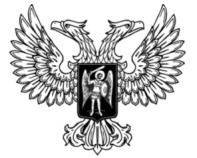 ДонецкАЯ НароднАЯ РеспубликАЗАКОНО ВНЕСЕНИИ ИЗМЕНЕНИЙ В ЗАКОНДОНЕЦКОЙ НАРОДНОЙ РЕСПУБЛИКИ «О ГОСУДАРСТВЕННОЙ ДАКТИЛОСКОПИЧЕСКОЙ РЕГИСТРАЦИИ»Принят Постановлением Народного Совета 13 октября 2017 годаСтатья 1 Внести в Закон Донецкой Народной Республики от 8 апреля 2016 года
№ 119-IНС «О государственной дактилоскопической регистрации» (опубликован на официальном сайте Народного Совета Донецкой Народной Республики 26 апреля 2016 года) следующие изменения:1)в пункте3 части 1 статьи 9:а) исключить подпункт «б»;б) подпункт «з» изложить в следующей редакции:«з) органах государственной гражданской службы;».в) дополнить подпунктом «и» в следующей редакции:«и) органах государственной безопасности (в том числе граждане, поступающие на военную службу по контракту, государственную гражданскую службу или работу в органы государственной безопасности);»;2)часть 1 статьи 11 изложить в следующей редакции:«1. Обязательную государственную дактилоскопическую регистрацию определенной категории лиц проводят следующие органы:1) граждан, указанных в пунктах 1 и 2 части 1 статьи 9 настоящего Закона, – органы исполнительной власти, в которых законодательством Донецкой Народной Республики предусмотрена военная служба;2) граждан, указанных в подпунктах «а» – «з» пункта 3 части 1 статьи 9 настоящего Закона, – соответствующие органы, в которых данные граждане несут службу;3) граждан, указанных в подпункте «и» пункта 3 части 1 статьи 9 настоящего Закона, – органы государственной безопасности;4) лиц, указанных в пункте 7 части 1 статьи 9 настоящего Закона, – органы предварительного следствия, органы дознания, органы, осуществляющие производство по делам об административных правонарушениях, или по их поручению органы внутренних дел; 5) лиц, указанных в пунктах 8–11, 15–17 части 1 статьи 9 настоящего Закона, – территориальные органы, организации, подразделения органов внутренних дел, осуществляющие функции контроля и надзора в сфере миграции; 6) осужденных – органы уголовно-исполнительной системы; 7) лиц, указанных в пунктах 4–6, 12, 13, 16, 17 части 1 и в части 2 статьи 9 настоящего Закона, – органы внутренних дел;8) лиц, указанных в пункте 14 части 1 статьи 9 настоящего Закона, – республиканский орган исполнительной власти, реализующий государственную политику в сфере транспорта, государственные учреждения, имеющие право выдачи удостоверения личности моряка, в том числе администрации морских портов.»;3) в части 2 статьи 11 слово «части» заменить словами « пунктах 1, 2, 4 – 8 части 1».4)в статью 12:а) часть 2 после слов «органами внутренних дел» дополнить словами «, за исключением информации о гражданах, указанных в подпункте «и» пункта3 части 1 статьи 9 настоящего Закона»;б) дополнить частью 21 в следующей редакции:«21. Органы государственной безопасности (в отношении граждан, поступающих на военную службу по контракту, государственную гражданскую службу или работу в органы государственной безопасности) самостоятельно осуществляют получение, учет, систематизацию, хранение, использование дактилоскопической информации, создание информационных массивов с соблюдением требований, предусмотренных настоящим Законом.»;5) Статью 13 дополнить частью 3 в следующей редакции:«3. Органы государственной безопасности хранят материальные носители, содержащие дактилоскопическую информацию о лицах, указанных в подпункте «и» пункта 3 части 1 статьи 9 настоящего Закона, до увольнения их со службы (с работы), после чего указанные органы с соблюдением требований, предусмотренных статьей 11 настоящего Закона, направляют материальные носители в органы внутренних дел Донецкой Народной Республики.».Глава Донецкой Народной Республики				А.В.Захарченког. Донецк12 марта 2018 года№ 219-IНС